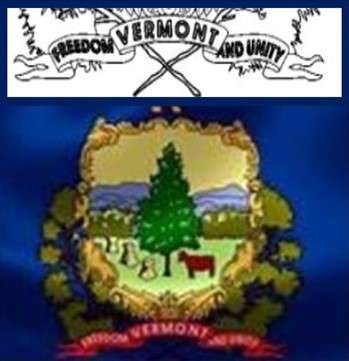 FREEDOM & UNITY Essay OR Podcast Contests    (Up to 12th grade)Name _____________________________________________________Grade _______ Address ________________________________________________________________SCHOOL ________________________________________________________________PARENT  NAME(S) ____________________________  ___________________________TEACHER’S NAME ___________________________ PRINCIPAL’S NAME __________________________PARENT PERMISSION:  I give my son/daughter permission to be part of a local Freedom & Unity Essay & Podcast Contest.   I understand that all entries will be submitted as a PDF or picture in jpeg format to AmaVT22.   I give my permission to distribute it for display, though names will be protected unless otherwise indicated below.  Name ____________________________  Date  ________________________ Check if you’d prefer your child’s name to be included instead of hidden.  Thank you for your support.  Join us and tell others, too.FREEDOM & UNITY Essay & Poster Contest (Fourth grade & under)Name _____________________________________________________Grade _______ Address ________________________________________________________________SCHOOL ________________________________________________________________PARENT  NAME(S) ____________________________  ___________________________TEACHER’S NAME ___________________________ PRINCIPAL’S NAME __________________________PARENT PERMISSION:  I give my son/daughter permission to be part of a local Freedom & Unity Essay & Podcast Contest.   I understand that all entries will be submitted as a PDF or picture in jpeg format to AmaVT22.   I give my permission to distribute it for display, though names will be protected unless otherwise indicated below.  Name ____________________________  Date  ________________________ Check if you’d prefer your child’s name to be included instead of hidden.  Thank you for your support.  Join us and tell others, too.